T.C.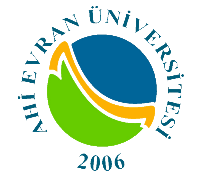 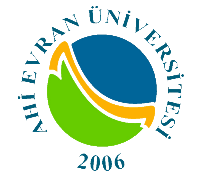 AHİ EVRAN ÜNİVERSİTESİ………………………………. DAİRE BAŞKANLIĞISayı	: 64666044/									…./…./2017Konu	: …………………………………….. MAKAMINAFakültemizin/Yüksekokulumuzun/Başkanlığımızın ihtiyaçları doğrultusunda aşağıda yazılı olan ………………………………… temin edilmesi gerekmektedir.            Söz konusu ihtiyacın 4734 sayılı Kamu İhale Kanunu'nun 22/d maddesine göre temin edilmesi için gereğini arz ederim. 									     …………………………									  Gerçekleştirme GörevlisiUYGUNDURHarcama Yetkilisi…./…./2017……………………………………….Daire BaşkanıNot: Kullanılan birime göre altı çizili yerlerde uygun değişiklik yapılabilir.Sıra NoMalzemenin CinsiBirimiMiktarı1234